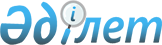 О внесении изменения в решение XXXIV-й сессии маслихата города Алматы IV-го созыва от 13 декабря 2010 года N 382 "Об утверждении Правил о размере и порядке оказания жилищной помощи в городе Алматы"
					
			Утративший силу
			
			
		
					Решение XXXХІІ-й сессии маслихата города Алматы IV-го созыва от 31 мая 2011 года N 436. Зарегистрировано в Департаменте юстиции города Алматы 4 июля 2011 года за N 893. Утратило силу решением маслихата города Алматы от 2 июня 2014 года N 232

      Сноска. Утратило силу решением маслихата города Алматы от 02.06.2014 N 232 (вводится в действие по истечении десяти календарных дней после дня его первого официального опубликования).      В соответствии с Законом Республики Казахстан от 23 января 2001 года «О местном государственном управлении и самоуправлении в Республике Казахстан» и Законом Республики Казахстан от 16 апреля 1997 года «О жилищных отношениях», маслихат города Алматы IV-го созыва РЕШИЛ:



      1. Внести в решение маслихата города Алматы «Об утверждении Правил о размере и порядке оказания жилищной помощи в городе Алматы» от 13 декабря 2010 года № 382 (зарегистрировано в Реестре государственной регистрации нормативных правовых актов № 880 от 19 января 2011 года, опубликовано в газетах «Вечерний Алматы» от 22 января 2011 года № 8, «Алматы ақшамы» от 22 января 2011 года № 7) следующие изменения:



      в подпункте 8 пункта 32 после слов «адресной социальной помощи» слова «пособий и компенсаций, выплачиваемых за счет средств бюджета, в размерах, установленных законодательством Республики Казахстан» исключить.



      2. Контроль за исполнением настоящего решения возложить на председателя постоянной комиссии маслихата города Алматы по социальным вопросам и общественному согласию (Тажиева Е.Б.) и первого заместителя акима города Алматы М. Мукашева.



      3. Настоящее решение вводится в действие по истечении десяти календарных дней после дня их первого официального опубликования.      Председатель XXXXII-ой

      сессии маслихата города Алматы

      IV-го созыва                               Т. Мукашев 
					© 2012. РГП на ПХВ «Институт законодательства и правовой информации Республики Казахстан» Министерства юстиции Республики Казахстан
				